ка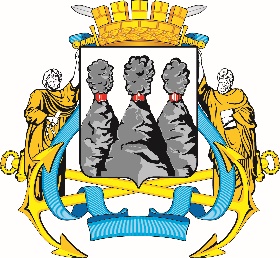 Ленинская ул., д. 14, Петропавловск-Камчатский, 683000Тел. (4152)30-25-80 (2450), факс (4152)42-52-29, e-mail: duma@pkgo.ru, duma.pkgo.ru ПРОТОКОЛ № 21заседания Комиссии Городской Думы Петропавловск-Камчатского городского округа по наградам04.03.2024г. Петропавловск-Камчатский,ул. Ленинская, д. 14, зал № 429Время начала: 1500 часовВремя окончания: 1511 часовКто за то, чтобы начать работу Комиссии?Голосовали: «ЗА» - 5, единогласно.Решение принято.ПОВЕСТКА ДНЯ:1. О возложении обязанностей председательствующего Комиссии Городской Думы Петропавловск-Камчатского округа по наградам на заместителя председателя Комиссии Городской Думы Петропавловск-Камчатского округа по наградамДокладчик: Сароян Саргис Агасиевич2. О награждении Почетными грамотами Городской Думы Петропавловск-Камчатского городского округаДокладчик: Сароян Саргис Агасиевич3. О награждении Благодарностями председателя Городской Думы Петропавловск-Камчатского городского округаДокладчик: Сароян Саргис АгасиевичГолосование за принятие повестки дня за основу«ЗА» - 5, единогласно.Председательствующий Комиссии собирает предложения и дополненияк повестке дняГолосование за принятие повестки дня в целом«ЗА» - 5, единогласно.ГОРОДСКАЯ ДУМАПЕТРОПАВЛОВСК-КАМЧАТСКОГОГОРОДСКОГО ОКРУГАКОМИССИЯ ГОРОДСКОЙ ДУМЫ ПЕТРОПАВЛОВСК-КАМЧАТКОГО ГОРОДСКОГО ОКРУГА ПО НАГРАДАМПредседательствующий:Председательствующий:Председательствующий:Сароян С.А.-заместитель председателя Комиссии, депутат Городской Думы Петропавловск-Камчатского городского округа по избирательному округу № 8, заместитель председателя Городской Думы Петропавловск-Камчатского городского округа – председатель Комитета Городской Думы Петропавловск-Камчатского городского округа по бюджету, финансам и экономике.Присутствовали:Присутствовали:Присутствовали:Белкина М.А.-депутат Городской Думы Петропавловск-Камчатского городского округа по единому муниципальному избирательному округу;Гераскина Л.С.-секретарь Комиссии, консультант отдела организационной и кадровой работы управления организационно-правового обеспечения работы аппарата Городской Думы Петропавловск-Камчатского городского округа;Походий С.М.-депутат Городской Думы Петропавловск-Камчатского городского округа по единому муниципальному избирательному округу;Шутова К.В.-советник отдела организационной и кадровой работы управления организационно-правового обеспечения работы аппарата Городской Думы Петропавловск-Камчатского городского округа.Отсутствовали:Отсутствовали:Отсутствовали:Витер И.В.-заслуженный работник культуры Российской Федерации, Почетный гражданин города Петропавловска-Камчатского, краевед, историк;Гаврилов С.В.-член Русского географического общества, член Союза журналистов России, писатель, краевед;Лесков Б.А.-заместитель председателя Комиссии, депутат Городской Думы Петропавловск-Камчатского городского округа по избирательному округу № 5, заместитель председателя Городской Думы Петропавловск-Камчатского городского округа;Лиманов А.С.-председатель Комиссии Городской Думы Петропавловск-Камчатского городского округа по наградам (далее – Комиссия), депутат Городской Думы Петропавловск-Камчатского городского округа по единому муниципальному избирательному округу, председатель Городской Думы Петропавловск-Камчатского городского округа;Павленко Д.А.-депутат Городской Думы Петропавловск-Камчатского городского округа по избирательному округу № 2.1. СЛУШАЛИ:1. СЛУШАЛИ:О возложении обязанностей председательствующего Комиссии Городской Думы Петропавловск-Камчатского округа по наградам на заместителя председателя Комиссии Городской Думы Петропавловск-Камчатского округа по наградамО возложении обязанностей председательствующего Комиссии Городской Думы Петропавловск-Камчатского округа по наградам на заместителя председателя Комиссии Городской Думы Петропавловск-Камчатского округа по наградамО возложении обязанностей председательствующего Комиссии Городской Думы Петропавловск-Камчатского округа по наградам на заместителя председателя Комиссии Городской Думы Петропавловск-Камчатского округа по наградамВЫСТУПИЛИ:ВЫСТУПИЛИ:Сароян С.А.Сароян С.А.Сароян С.А.РЕШИЛИ:РЕШИЛИ:В связи с отсутствием Лиманова А.С. на период проведения заседания Комиссии возложить обязанности председательствующего Комиссии на Сарояна С.А. В связи с отсутствием Лиманова А.С. на период проведения заседания Комиссии возложить обязанности председательствующего Комиссии на Сарояна С.А. В связи с отсутствием Лиманова А.С. на период проведения заседания Комиссии возложить обязанности председательствующего Комиссии на Сарояна С.А. Решение принимается открытым голосованием:Решение принимается открытым голосованием:Решение принимается открытым голосованием:Голосовали: «за» - 5,«против» - 0,«воздержался» - 0.Голосовали: «за» - 5,«против» - 0,«воздержался» - 0.Голосовали: «за» - 5,«против» - 0,«воздержался» - 0.2. СЛУШАЛИ:О награждении Почетными грамотами Городской Думы Петропавловск-Камчатского городского округа О награждении Почетными грамотами Городской Думы Петропавловск-Камчатского городского округа О награждении Почетными грамотами Городской Думы Петропавловск-Камчатского городского округа ВЫСТУПИЛИ:Сароян С.А.Сароян С.А.Сароян С.А.РЕШИЛИ:1. Наградить Почетными грамотами Городской Думы Петропавловск-Камчатского городского округа: 1) за значительный вклад в развитие профессионального образования на территории Петропавловск-Камчатского городского округа, многолетний добросовестный труд, высокий уровень профессионализма и в связи с 70-летним юбилеем со дня рождения Проценко Татьяну Георгиевну – директора профессионального образовательного частного учреждения «Камчатский кооперативный техникум» Камчатского краевого союза потребительских кооперативов;2) за значительный вклад в развитие дошкольного образования на территории Петропавловск-Камчатского городского округа, добросовестный труд, высокий уровень профессионализма и в связи с празднованием Международного женского дня следующих работников муниципального автономного дошкольного образовательного учреждения «Детский сад № 50 комбинированного вида» Петропавловск-Камчатского городского округа:Аненкову Идею Александровну – кладовщика;Вавилову Олесю Геннадьевну – воспитателя; Власенко Татьяну Викторовну – воспитателя;Герасимову Людмилу Константиновну – воспитателя;Гончарову Елену Юрьевну – повара;Заводевкину Елену Александровну – воспитателя;Ковтун Любовь Вячеславовну – воспитателя;Размыслову Евгению Николаевну – воспитателя;Рукину Любовь Владимировну – воспитателя;Семёнову Веронику Юрьевну – воспитателя;Чучкаеву Татьяну Николаевну – воспитателя;3) за значительный вклад в развитие образования на территории Петропавловск-Камчатского городского округа, многолетний добросовестный труд и высокий уровень профессионализма следующих работников муниципального бюджетного общеобразовательного учреждения «Средняя
школа № 9» Петропавловск-Камчатского городского округа:Задорину Любовь Анатольевну – учителя начальных классов;Парчанову Елену Викторовну – учителя математики;4) за значительный вклад в развитие культуры на территории Петропавловск-Камчатского городского округа, добросовестный труд, высокий уровень профессионализма и в честь профессионального праздника Дня работника культуры следующих работников учреждений культуры и дополнительного образования:Дадашеву Гюнтакин Сахиб кызы – преподавателя теоретических дисциплин муниципального автономного учреждения дополнительного образования «Детская музыкальная школа № 7 имени А.А. Бабаджаняна»;Долгова Александра Феликсовича – руководителя театральной студии муниципального бюджетного учреждения культуры «Централизованная библиотечная система»;Иващенко Владимира Ивановича – рабочего по комплексному обслуживанию и ремонту зданий муниципального автономного учреждения дополнительного образования «Детская художественная школа»;Полякову Анастасию Васильевну – преподавателя муниципального автономного учреждения дополнительного образования «Детская художественная школа»;Попову Ольгу Владимировну – специалиста по охране труда муниципального автономного учреждения культуры «Городской дом культуры «СРВ»;Садчикова Дмитрия Олеговича – преподавателя по классу флейты муниципального автономного учреждения дополнительного образования «Детская музыкальная школа № 7 имени А.А. Бабаджаняна»;Степенс Кристину Гунарсовну – руководителя кружка муниципального автономного учреждения культуры «Городской дом культуры «СРВ»;Сушко Анастасию Владимировну – преподавателя муниципального автономного учреждения дополнительного образования «Детская художественная школа»;Титовченко Валерию Сергеевну – методиста муниципального автономного учреждения культуры «Городской дом культуры «СРВ»;Царькова Ивана Михайловича – директора, преподавателя муниципального автономного учреждения дополнительного образования «Детская художественная школа»;5) за значительный вклад в развитие рыбной отрасли на территории Петропавловск-Камчатского городского округа, добросовестный труд и высокий уровень профессионализма следующих работников рыбной промышленности:Гайдукова Александра Владимировича – капитана РС «Малки-1» общества с ограниченной ответственностью «КЗБ-Донка»;Елпаева Андрея Геннадьевича – капитана на судне РКМРТ «Фортуна» индивидуального предпринимателя Налетовой Виктории Валерьевны;Мельникова Виктора Николаевича – матроса обработки СРТМ «Владимир Никора» акционерного общества «Северо-Курильская база сейнерного флота».2. Секретарю Комиссии подготовить соответствующие постановления председателя Городской Думы Петропавловск-Камчатского городского округа о награждении Почетными грамотами Городской Думы Петропавловск-Камчатского городского округа.1. Наградить Почетными грамотами Городской Думы Петропавловск-Камчатского городского округа: 1) за значительный вклад в развитие профессионального образования на территории Петропавловск-Камчатского городского округа, многолетний добросовестный труд, высокий уровень профессионализма и в связи с 70-летним юбилеем со дня рождения Проценко Татьяну Георгиевну – директора профессионального образовательного частного учреждения «Камчатский кооперативный техникум» Камчатского краевого союза потребительских кооперативов;2) за значительный вклад в развитие дошкольного образования на территории Петропавловск-Камчатского городского округа, добросовестный труд, высокий уровень профессионализма и в связи с празднованием Международного женского дня следующих работников муниципального автономного дошкольного образовательного учреждения «Детский сад № 50 комбинированного вида» Петропавловск-Камчатского городского округа:Аненкову Идею Александровну – кладовщика;Вавилову Олесю Геннадьевну – воспитателя; Власенко Татьяну Викторовну – воспитателя;Герасимову Людмилу Константиновну – воспитателя;Гончарову Елену Юрьевну – повара;Заводевкину Елену Александровну – воспитателя;Ковтун Любовь Вячеславовну – воспитателя;Размыслову Евгению Николаевну – воспитателя;Рукину Любовь Владимировну – воспитателя;Семёнову Веронику Юрьевну – воспитателя;Чучкаеву Татьяну Николаевну – воспитателя;3) за значительный вклад в развитие образования на территории Петропавловск-Камчатского городского округа, многолетний добросовестный труд и высокий уровень профессионализма следующих работников муниципального бюджетного общеобразовательного учреждения «Средняя
школа № 9» Петропавловск-Камчатского городского округа:Задорину Любовь Анатольевну – учителя начальных классов;Парчанову Елену Викторовну – учителя математики;4) за значительный вклад в развитие культуры на территории Петропавловск-Камчатского городского округа, добросовестный труд, высокий уровень профессионализма и в честь профессионального праздника Дня работника культуры следующих работников учреждений культуры и дополнительного образования:Дадашеву Гюнтакин Сахиб кызы – преподавателя теоретических дисциплин муниципального автономного учреждения дополнительного образования «Детская музыкальная школа № 7 имени А.А. Бабаджаняна»;Долгова Александра Феликсовича – руководителя театральной студии муниципального бюджетного учреждения культуры «Централизованная библиотечная система»;Иващенко Владимира Ивановича – рабочего по комплексному обслуживанию и ремонту зданий муниципального автономного учреждения дополнительного образования «Детская художественная школа»;Полякову Анастасию Васильевну – преподавателя муниципального автономного учреждения дополнительного образования «Детская художественная школа»;Попову Ольгу Владимировну – специалиста по охране труда муниципального автономного учреждения культуры «Городской дом культуры «СРВ»;Садчикова Дмитрия Олеговича – преподавателя по классу флейты муниципального автономного учреждения дополнительного образования «Детская музыкальная школа № 7 имени А.А. Бабаджаняна»;Степенс Кристину Гунарсовну – руководителя кружка муниципального автономного учреждения культуры «Городской дом культуры «СРВ»;Сушко Анастасию Владимировну – преподавателя муниципального автономного учреждения дополнительного образования «Детская художественная школа»;Титовченко Валерию Сергеевну – методиста муниципального автономного учреждения культуры «Городской дом культуры «СРВ»;Царькова Ивана Михайловича – директора, преподавателя муниципального автономного учреждения дополнительного образования «Детская художественная школа»;5) за значительный вклад в развитие рыбной отрасли на территории Петропавловск-Камчатского городского округа, добросовестный труд и высокий уровень профессионализма следующих работников рыбной промышленности:Гайдукова Александра Владимировича – капитана РС «Малки-1» общества с ограниченной ответственностью «КЗБ-Донка»;Елпаева Андрея Геннадьевича – капитана на судне РКМРТ «Фортуна» индивидуального предпринимателя Налетовой Виктории Валерьевны;Мельникова Виктора Николаевича – матроса обработки СРТМ «Владимир Никора» акционерного общества «Северо-Курильская база сейнерного флота».2. Секретарю Комиссии подготовить соответствующие постановления председателя Городской Думы Петропавловск-Камчатского городского округа о награждении Почетными грамотами Городской Думы Петропавловск-Камчатского городского округа.1. Наградить Почетными грамотами Городской Думы Петропавловск-Камчатского городского округа: 1) за значительный вклад в развитие профессионального образования на территории Петропавловск-Камчатского городского округа, многолетний добросовестный труд, высокий уровень профессионализма и в связи с 70-летним юбилеем со дня рождения Проценко Татьяну Георгиевну – директора профессионального образовательного частного учреждения «Камчатский кооперативный техникум» Камчатского краевого союза потребительских кооперативов;2) за значительный вклад в развитие дошкольного образования на территории Петропавловск-Камчатского городского округа, добросовестный труд, высокий уровень профессионализма и в связи с празднованием Международного женского дня следующих работников муниципального автономного дошкольного образовательного учреждения «Детский сад № 50 комбинированного вида» Петропавловск-Камчатского городского округа:Аненкову Идею Александровну – кладовщика;Вавилову Олесю Геннадьевну – воспитателя; Власенко Татьяну Викторовну – воспитателя;Герасимову Людмилу Константиновну – воспитателя;Гончарову Елену Юрьевну – повара;Заводевкину Елену Александровну – воспитателя;Ковтун Любовь Вячеславовну – воспитателя;Размыслову Евгению Николаевну – воспитателя;Рукину Любовь Владимировну – воспитателя;Семёнову Веронику Юрьевну – воспитателя;Чучкаеву Татьяну Николаевну – воспитателя;3) за значительный вклад в развитие образования на территории Петропавловск-Камчатского городского округа, многолетний добросовестный труд и высокий уровень профессионализма следующих работников муниципального бюджетного общеобразовательного учреждения «Средняя
школа № 9» Петропавловск-Камчатского городского округа:Задорину Любовь Анатольевну – учителя начальных классов;Парчанову Елену Викторовну – учителя математики;4) за значительный вклад в развитие культуры на территории Петропавловск-Камчатского городского округа, добросовестный труд, высокий уровень профессионализма и в честь профессионального праздника Дня работника культуры следующих работников учреждений культуры и дополнительного образования:Дадашеву Гюнтакин Сахиб кызы – преподавателя теоретических дисциплин муниципального автономного учреждения дополнительного образования «Детская музыкальная школа № 7 имени А.А. Бабаджаняна»;Долгова Александра Феликсовича – руководителя театральной студии муниципального бюджетного учреждения культуры «Централизованная библиотечная система»;Иващенко Владимира Ивановича – рабочего по комплексному обслуживанию и ремонту зданий муниципального автономного учреждения дополнительного образования «Детская художественная школа»;Полякову Анастасию Васильевну – преподавателя муниципального автономного учреждения дополнительного образования «Детская художественная школа»;Попову Ольгу Владимировну – специалиста по охране труда муниципального автономного учреждения культуры «Городской дом культуры «СРВ»;Садчикова Дмитрия Олеговича – преподавателя по классу флейты муниципального автономного учреждения дополнительного образования «Детская музыкальная школа № 7 имени А.А. Бабаджаняна»;Степенс Кристину Гунарсовну – руководителя кружка муниципального автономного учреждения культуры «Городской дом культуры «СРВ»;Сушко Анастасию Владимировну – преподавателя муниципального автономного учреждения дополнительного образования «Детская художественная школа»;Титовченко Валерию Сергеевну – методиста муниципального автономного учреждения культуры «Городской дом культуры «СРВ»;Царькова Ивана Михайловича – директора, преподавателя муниципального автономного учреждения дополнительного образования «Детская художественная школа»;5) за значительный вклад в развитие рыбной отрасли на территории Петропавловск-Камчатского городского округа, добросовестный труд и высокий уровень профессионализма следующих работников рыбной промышленности:Гайдукова Александра Владимировича – капитана РС «Малки-1» общества с ограниченной ответственностью «КЗБ-Донка»;Елпаева Андрея Геннадьевича – капитана на судне РКМРТ «Фортуна» индивидуального предпринимателя Налетовой Виктории Валерьевны;Мельникова Виктора Николаевича – матроса обработки СРТМ «Владимир Никора» акционерного общества «Северо-Курильская база сейнерного флота».2. Секретарю Комиссии подготовить соответствующие постановления председателя Городской Думы Петропавловск-Камчатского городского округа о награждении Почетными грамотами Городской Думы Петропавловск-Камчатского городского округа.Решение принимается открытым голосованием:Решение принимается открытым голосованием:Решение принимается открытым голосованием:Голосовали: «за» - 5,«против» - 0,«воздержался» - 0.Голосовали: «за» - 5,«против» - 0,«воздержался» - 0.Голосовали: «за» - 5,«против» - 0,«воздержался» - 0.3. СЛУШАЛИ:О награждении Благодарностями председателя Городской Думы Петропавловск-Камчатского городского округа О награждении Благодарностями председателя Городской Думы Петропавловск-Камчатского городского округа О награждении Благодарностями председателя Городской Думы Петропавловск-Камчатского городского округа ВЫСТУПИЛИ:Сароян С.А.Сароян С.А.Сароян С.А.РЕШИЛИ:1. Наградить Благодарностями председателя Городской Думы Петропавловск-Камчатского городского округа: 1) за особый вклад в развитие общественной деятельности на территории Петропавловск-Камчатского городского округа, а также помощь в организации и проведении социально-значимых акций для участников специальной военной операции следующих членов Камчатской региональной историко-этнографической общественной организации «Ковчег»:Белякова Сергея Макаровича;Дятловскую Татьяну Ивановну;Шевченко Галину Васильевну.2. Секретарю Комиссии подготовить соответствующие постановления председателя Городской Думы Петропавловск-Камчатского городского округа о награждении Благодарностями председателя Городской Думы Петропавловск-Камчатского городского округа.1. Наградить Благодарностями председателя Городской Думы Петропавловск-Камчатского городского округа: 1) за особый вклад в развитие общественной деятельности на территории Петропавловск-Камчатского городского округа, а также помощь в организации и проведении социально-значимых акций для участников специальной военной операции следующих членов Камчатской региональной историко-этнографической общественной организации «Ковчег»:Белякова Сергея Макаровича;Дятловскую Татьяну Ивановну;Шевченко Галину Васильевну.2. Секретарю Комиссии подготовить соответствующие постановления председателя Городской Думы Петропавловск-Камчатского городского округа о награждении Благодарностями председателя Городской Думы Петропавловск-Камчатского городского округа.1. Наградить Благодарностями председателя Городской Думы Петропавловск-Камчатского городского округа: 1) за особый вклад в развитие общественной деятельности на территории Петропавловск-Камчатского городского округа, а также помощь в организации и проведении социально-значимых акций для участников специальной военной операции следующих членов Камчатской региональной историко-этнографической общественной организации «Ковчег»:Белякова Сергея Макаровича;Дятловскую Татьяну Ивановну;Шевченко Галину Васильевну.2. Секретарю Комиссии подготовить соответствующие постановления председателя Городской Думы Петропавловск-Камчатского городского округа о награждении Благодарностями председателя Городской Думы Петропавловск-Камчатского городского округа.Решение принимается открытым голосованием:Решение принимается открытым голосованием:Решение принимается открытым голосованием:Голосовали: «за» - 5,«против» - 0,«воздержался» - 0.Голосовали: «за» - 5,«против» - 0,«воздержался» - 0.Голосовали: «за» - 5,«против» - 0,«воздержался» - 0.Председательствующий:Заместитель председателя Комиссии Городской Думы Петропавловск-Камчатского городского округа по наградамПредседательствующий:Заместитель председателя Комиссии Городской Думы Петропавловск-Камчатского городского округа по наградамПредседательствующий:Заместитель председателя Комиссии Городской Думы Петропавловск-Камчатского городского округа по наградамС.А. СароянПротокол вела:консультант отдела организационной и кадровой работы управления организационно-правового обеспечения работы аппарата Городской Думы Петропавловск-Камчатского городского округаПротокол вела:консультант отдела организационной и кадровой работы управления организационно-правового обеспечения работы аппарата Городской Думы Петропавловск-Камчатского городского округаПротокол вела:консультант отдела организационной и кадровой работы управления организационно-правового обеспечения работы аппарата Городской Думы Петропавловск-Камчатского городского округаЛ.С. Гераскина